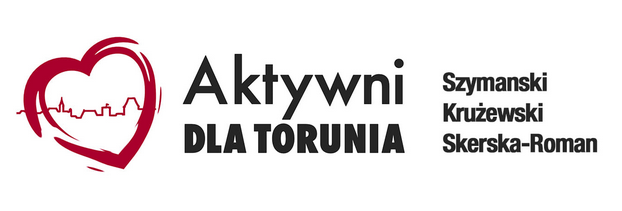 Toruń, 2024.01.19Maciej Krużewski Radny Miasta Torunia Wnioski do Prezydenta Miasta.Wniosek o budowę łącznika pomiędzy ul. Częstochowską a ul. Sieradzką.Uzasadnienie.Nowy łącznik znacząco by usprawnił płynność ruchu oraz poprawę bezpieczeństwa na osiedlu Grębocin – Bielawy. Do tego czasu uprasza się o poprawę przejezdności tego łącznika. Zdjęcie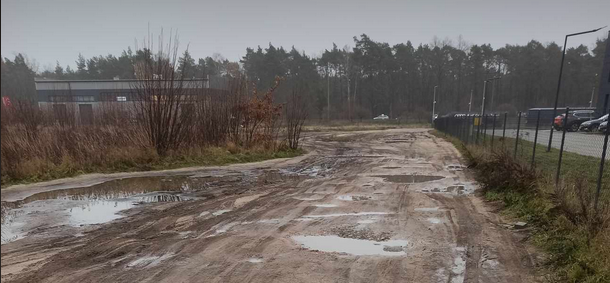 O dokończenie budowy chodnika na osiedlu Grębocin – Bielawy.Uzasadnienie.Chodnik urywa się w szczerym polu i nie spełnia swoich funkcji.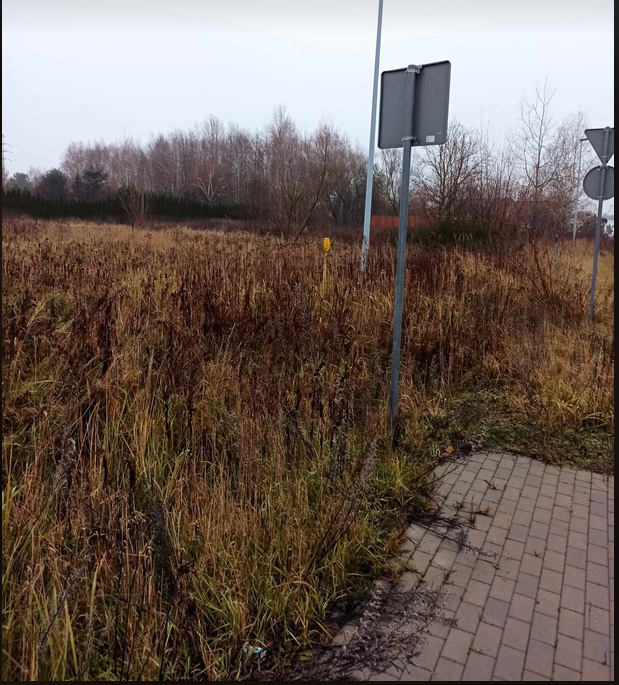 O wycięcie krzaków powodujących uszkodzenia pojazdów oraz zagrożenie dla ruchu oraz naprawę jezdni na osiedli GrębocinUzasadnienie.Jak w tytule Zdjęcie 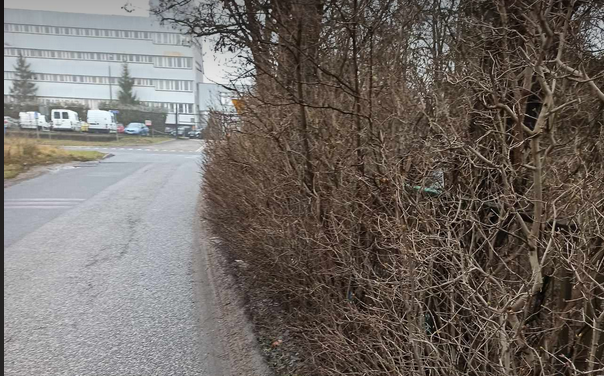 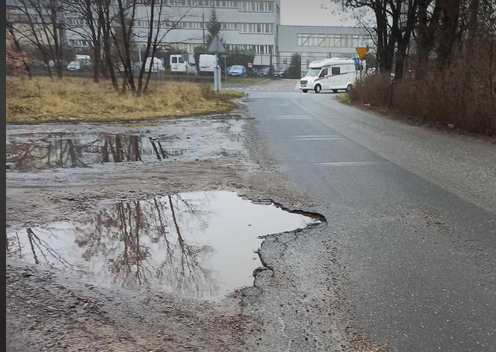 O naprawę zniszczonych znaków przy przejeździe kolejowym na osiedlu Grębocin.Uzasadnienie.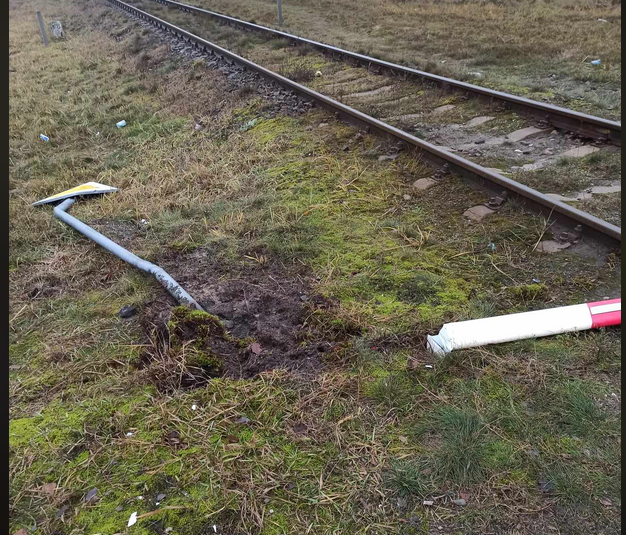 O naprawę znaku ul. Kołowej i ustalenie poprawności nazwy dla tej ulicy.Uzasadnienie.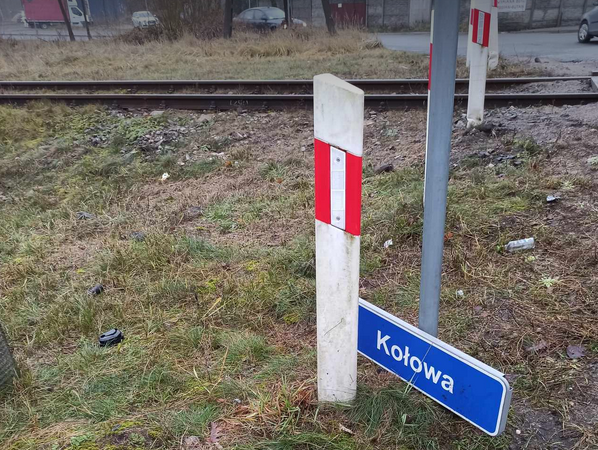 O usunięcie hałdy będącej następstwem budowy drogi na osiedlu Grębocin.Uzasadnienie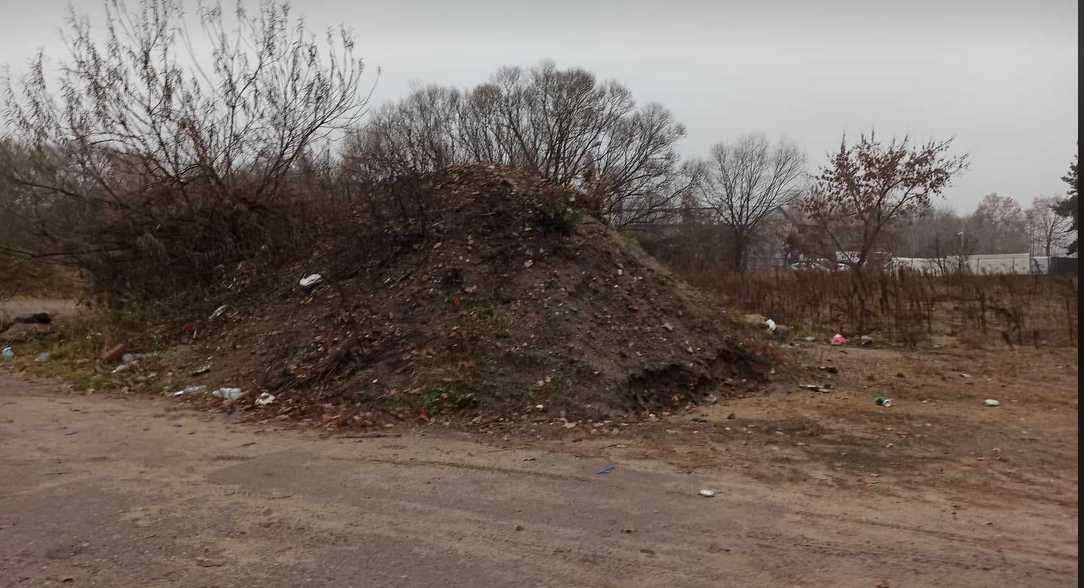 O budowę drogi prowadzącej do cmentarza na osiedlu Grębocin UzasadnienieDroga jest w opłakanym stanie i nie licuje z powagę miejsca.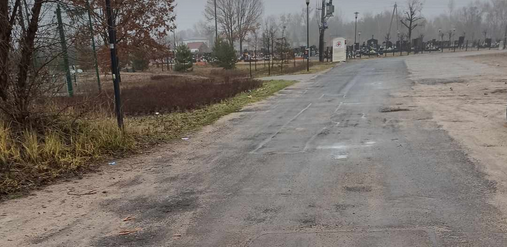 O wprowadzenie „zielonej strzałki” na skrzyżowaniu z ul. Curie Skłodowską i marketem Makro. UzasadnieniePojazdy niepotrzebnie stoją, nie ma ruchu na ulicy. 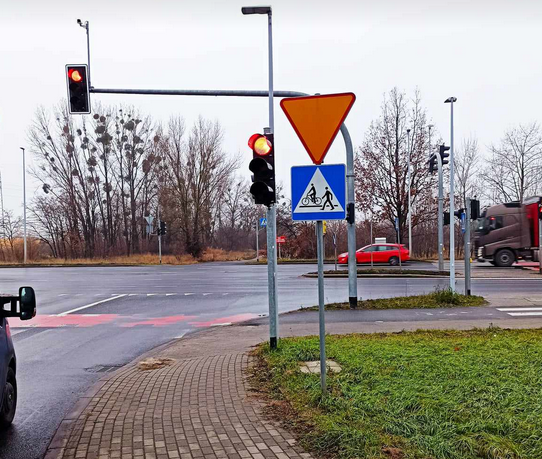 O naprawę przystanku na osiedlu Bielawy – Grębocin w okolicy SP35.Uzasadnienie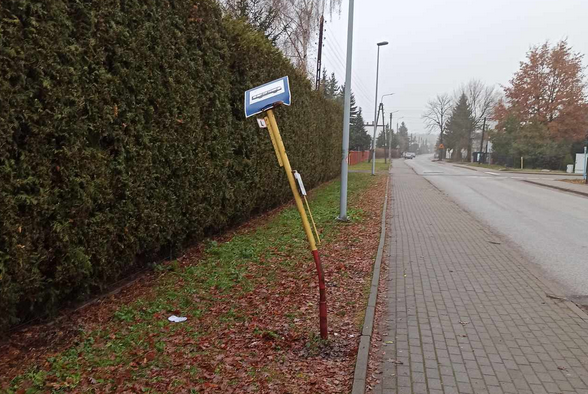 O budowę parkingu przy ul. Olsztyńskiej na osiedlu Bielawy – Grębocin.Uzasadnienie.Grunt miejski jest dekapitalizowany oraz zalewany przez deszcze. Parking jest potrzebny celem rozwoju lokalnej przedsiębiorczości na tym terenie. Zdjęcie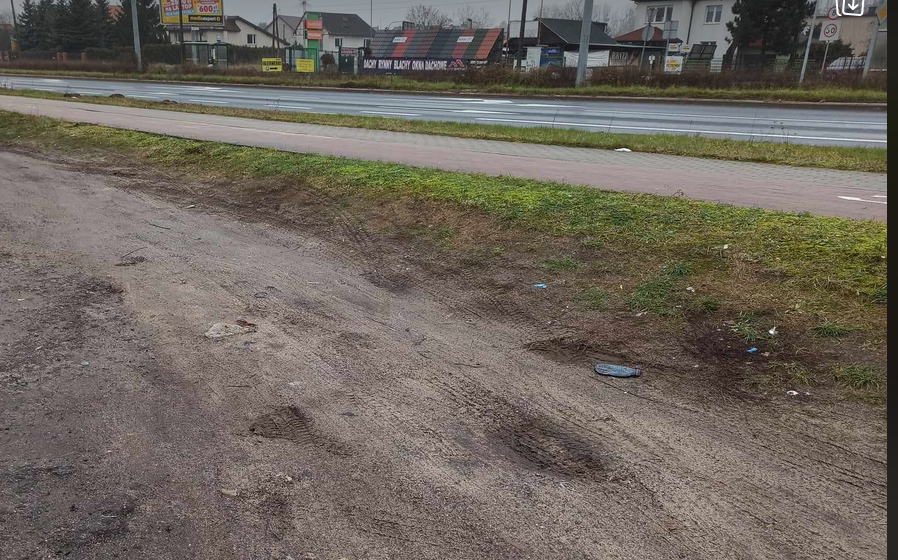 O usunięcie śmieci wzdłuż drogi Olsztyńskiej/Szosa Lubicka na osiedlu Bielawy – Grębocin.Uzasadnienie.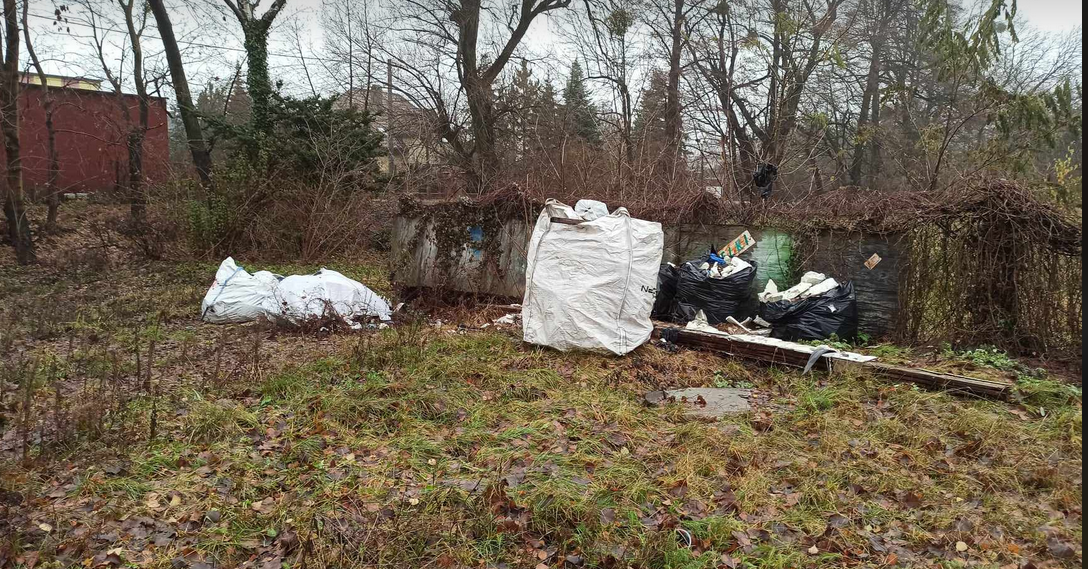 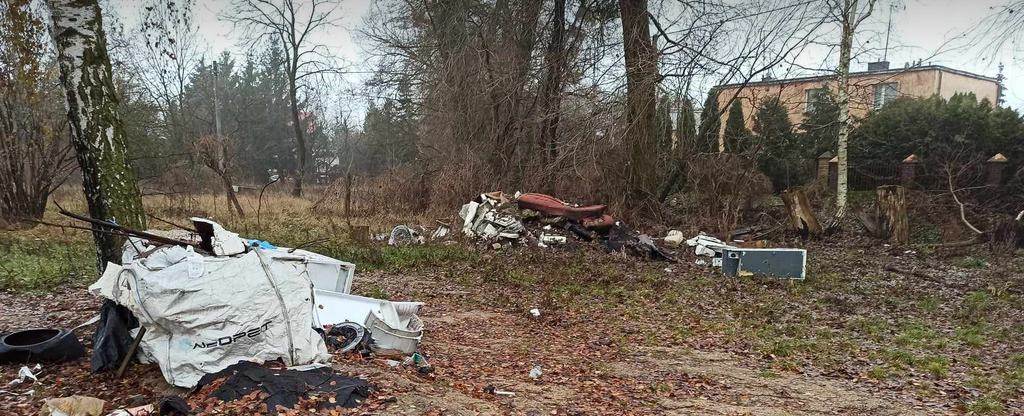 